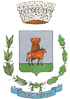 COMUNE DI PIEVE TORINAProvincia di Macerata     Ufficio Tributi  Via Roma, 126 – 62036 Pieve Torina (MC)                                                                                                                         Tel. 0737/518022     Fax  0737/51202SCADENZA  TRIBUTI  COMUNALI  IMU   ANNO 2020 Verificare una delle seguenti condizioni: Si informa che per l’anno 2020 è stato soppresso il tributo TASI come stabilito dall’art. 1     comma 739 e seguenti della legge 27 dicembre 2019 n. 160.Si informa che con Delibera di Giunta n 31del 27/05/2020 è stato approvato il Differimento del versamento  rata in acconto IMU anno 2020 al 30/09/2020 . I termini di differimento devono intendersi riferiti alla sola quota comunale, per quanto precisato nella risoluzione del  Ministero dell’Economia e Finanze n. 5 del 08/06/2020, rimane inalterata la scadenza del 16 /06/2020 per la quota destinata allo stato (fabbricati di categoria “D” tranne quelli esenti per legge). Codice tributo “3925” CODICE CATASTALE DEL COMUNE:  G657   -  Versamento con modello  F24 utilizzando i seguenti codici:TIPOLOGIA  IMMOBILEIMUTASI1Abitazione Principale e relative pertinenze diversa dalle categorie del punto 3 max una unità pertinenziale per ciascuna delle tre categorie C/06-C/02-C/07 ;ESENTEESENTE2Abitazioni concesse in comodato d’uso gratuito a parenti di primo grado in linea retta a condizione che il contratto sia registrato, ad eccezione delle unità' abitative classificate nelle categorie catastali A/1, A/8 e A/9; 1,06 %Riduz. Imposta 50% ESENTE3Abitazione Principale e relative pertinenze solo categorie: A/01, A/08 e A/09 max una unità pertinenziale per ciascuna delle tre categorie C/06-C/02-C/07- detrazione di € 200,000,40 %ESENTE4Altri fabbricati ad uso abitativo e non  diversi dai punti 1 e 3 e gli  accessori diversi dai punti 1 e 3 (accessori: cat. C/06,C/02,C07 e  A/10)  ; 1,06 %ESENTE5Altri fabbricati in genere diversi dai punti 1,2,3,4; (categ. C/01,C/03 e tutta la categoria D/…… tranne i D/10) posseduti o dati in locazione ma non utilizzati per  la propria attività del proprietario.1,06 %ESENTE6Fabbricati di categoria D/…… tranne i D/10) posseduti e utilizzati direttamente dal proprietario per attività produttive, artigianali e commerciali. 0,76 %ESENTE7Fabbricati di categoria C/01;C/03 posseduti e utilizzati direttamente dal proprietario per attività artigianali e commerciali.0,46 %ESENTE8Aree edificabili1,06 %ESENTE9Terreni agricoli condotti direttamente da coltivatori diretti regolarmente iscritti alla previdenza agricola ESENTEESENTE8Terreni agricoli diversi dal punto 9ESENTEESENTE9Fabbricato strumentale all'attività agricola così come definito dall’art. 13 del D.L. 201/2011 comma 9/bis e s.m.i.ESENTEESENTEIMU –  su  ABITAZIONE PRINCIPALE e pertinenze di cui al punto 3    3912IMU –  su  ALTRI FABBRICATI  di cui al punto  2,4,5,6,7,83918IMU –  su  Aree edificabili   di cui al punto 9  3916IMU –  su  Immobili produttivi cat. D/......  -  Quota spettante al Comune  3930IMU –  su  Immobili produttivi cat. D/......  -  Quota spettante allo stato ( 0,76%)  3925